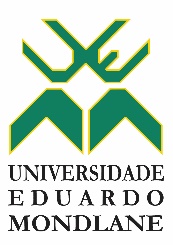 Direcção de Recursos HumanosPedido de AudiênciaNome: ___________________________________________________________________Órgão:____________________________________________________________________Contactos:Celular________________Telefone_________________Email_______________________Assunto:___________________________________________________________________________________________________________________________________________________Data:____/____/ 2017Assinatura